Name_______________________________________________	Date______________________Simplify each expression.  State what to do to each coefficient and each exponent.1)   								2)  3)  							4)  Simplify each expression.  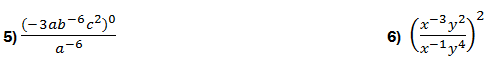 7)  					8)  				9)  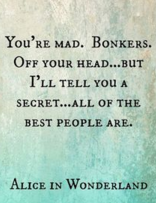 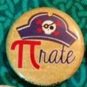 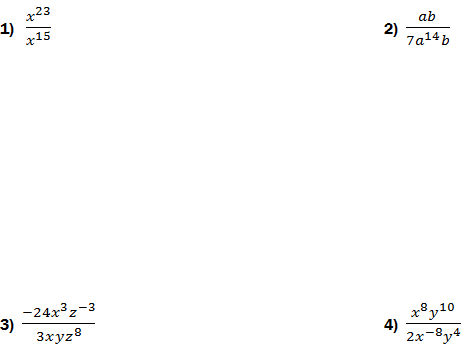 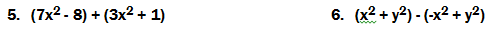 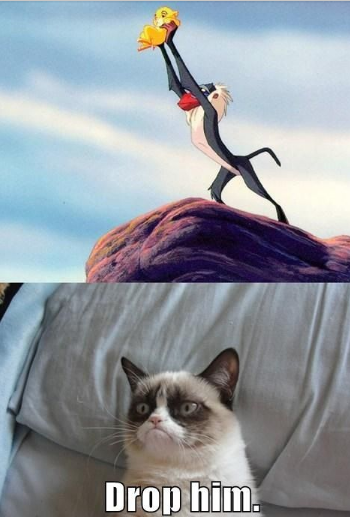 Anything raised to the zero power equals what number? __________What do you do with a negative exponent to make it positive?______________When multiplying variables you _____________ the exponents.When dividing variables you _____________the exponents.When a variable with an exponent is raised to a power, you __________________ the exponent and the power.